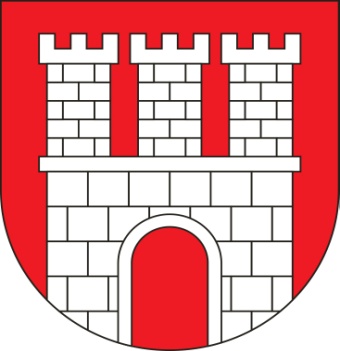 Gmina Dąbrowiceul. Nowy Rynek 1799-352 DąbrowiceSPECYFIKACJA ISTOTNYCH WARUNKÓW ZAMÓWIENIA (SIWZ)Nazwa zamówienia nadana przez zamawiającego: „Modernizacja drogi gminnej w miejscowości Zgórze” oraz: Modernizacja drogi gminnej w miejscowości Mariopol”Nr zamówienia: ZP.271.07.2019Zadanie dofinansowane ze środków Funduszu Dróg SamorządowychPostępowanie o udzielenie niniejszego zamówienia prowadzone jest zgodnie z przepisami ustawy z dnia 29 stycznia 2004 r. Prawo zamówień publicznych (tj. Dz. U. z 2018 r., poz. 1986 z póżn. zm.), stosownie dla zamówień o równowartości poniżej kwot określonych w przepisach wydanych na podstawie art. 11 ust. 8 ustawy oraz przepisów wykonawczych wydanych na podstawie tejże ustawy.                                                                                                       		         Zatwierdzam								/-/ Dorota DąbrowskaDąbrowice, dnia 1 lipca 2019 roku				  Wójt Gminy Dąbrowice		SPIS   TREŚCIRozdział I		Instrukcja dla WykonawcówNazwa i adres ZamawiającegoNumer postępowaniaTryb udzielenia zamówieniaPrzedmiot zamówieniaInformacja dotycząca ofert częściowych i wariantowych i o których mowa w art. 67 ust. 1 pkt. 6 ustawy PzpZlecanie usług podwykonawcomTermin  realizacji  zamówienia  Warunki udziału w postępowaniu Wykaz oświadczeń i dokumentów , jakie wykonawcy maja złożyć wraz z ofertą  Informacja o przynależności lub braku przynależności do tej samej grupy kapitałowejWykaz dokumentów jakie mają złożyć wykonawcy na wezwanie zamawiającegoInformacja o sposobie porozumiewania się zamawiającego z wykonawcami  Wymagania dotyczące wadium    Opis  sposobu  przygotowania oferty Opis sposobu obliczenia ceny ofertyMiejsce i termin składania  ofertTermin związania ofertąMiejsce i termin otwarcia ofertBadanie  i  ocena ofertInformacja o formalnościach po wyborze oferty w celu zawarcia umowy Zabezpieczenie należytego wykonania umowyWarunki umowyŚrodki ochrony prawnejRozdział  II		ZałącznikiRozdział  III		-  Istotne postanowienia umowyRozdział  IV	-  Opis Przedmiotu Zamówienia :  Dokumentacja projektowa, Przedmiar robót, Opis techniczny 
                                ROZDZIAŁ   IINSTRUKCJA DLA WYKONAWCÓWNAZWA I ADRES ZAMAWIAJĄCEGOGmina Dąbrowice   reprezentowana przez  Wójta Gminy Dąbrowice99-352 Dąbrowice, ul. Nowy Rynek 17Telefon:   24 252 25 87; 24 252 25 83 Fax:          24 252 25 87   e-mail: nieruchomosci@dabrowice.pladres internetowy: 	www.dabrowice.pl,    http://dabrowice-bip2.alfatv.pl/dokumenty/1NUMER POSTĘPOWANIA2.1.  Postępowanie, którego dotyczy niniejsza specyfikacja istotnych warunków zamówienia oznaczone jest numerem ZP.271.07.20192.2. Wykonawcy porozumiewając się z Zamawiającym powinni powoływać się na ten numer, 
a wszelka korespondencja, w tym ewentualne zapytania winny być kierowane na adres podany powyżej.TRYB UDZIELENIA ZAMÓWIENIA3.1. Postępowanie o udzielenie zamówienia prowadzone jest na podstawie ustawy z dnia 29 stycznia 2004r. Prawo zamówień  publicznych  (tj. Dz. U. z 2018 r, poz. 1986 z póżn. zm.) oraz przepisów  wykonawczych wydanych na jej podstawie oraz niniejszej Specyfikacji Istotnych Warunków Zamówienia.3.2 Postępowanie o udzielenie zamówienia prowadzone jest w trybie przetargu nieograniczonego, podstawa prawna art. 10, ust.1  ustawy Prawo Zamówień Publicznych.3.3 Ilekroć w niniejszej instrukcji użyte jest pojęcie „ustawa” należy przez to rozumieć ustawę  „Prawo zamówień publicznych” , o której mowa w pkt. 3.1. OPIS   PRZEDMIOTU   ZAMÓWIENIAPrzedmiotem zamówienia jest wykonanie robót budowlanych związanych z realizacją zadania pn.: „Modernizacja drogi gminnej w miejscowości Zgórze” oraz: Modernizacja drogi gminnej w miejscowości Mariopol”.W ramach zadania zostanie zmodernizowane dwie drogi:Modernizacja drogi w miejscowości Zgórze na odcinku 0+000 – 1+059,19. Modernizacja obejmuje wykonanie nakładki z betonu asfaltowego na istniejącej nawierzchni twardej 
o zmiennej szerokości dostosowanej do istniejącej nawierzchni 3-3,5 m (lokalnie 4m) oraz wykonanie obustronnego pobocza o stałej szerokości 0,75 m.Konstrukcja nawierzchni:warstwy konstrukcji nawierzchni jezdni – nakładka:Przed przystąpieniem do ułożenia nowej warstwy ścieralnej należy wyrównać istniejącą nawierzchnię, a ubytki w nawierzchni uzupełnić masą asfaltową na zimno.- warstwa ścieralna AC 11S – 4 cm- istniejące warstwy konstrukcyjnepobocze:- kruszywo – 10 cm. Modernizacja drogi gminnej w miejscowości Mariopol na odcinku 147,95 m. Modernizacja obejmuje wykonanie nawierzchni z betonu asfaltowego na istniejącej nawierzchni z kruszywa o stałej szerokości 3,5 m oraz wykonanie obustronnego pobocza z kruszywa o stałej szerokości 0,75 m.Konstrukcje nawierzchni:warstwy konstrukcji nawierzchni jezdni:- warstwa ścieralna AC 11S – 4 cm- warstwa wiążąca AC 16W – 5 cm- podbudowa zasadnicza z gruntu stabilizowanego cementem o Rm = 2,5 MPa – 18 cmpobocze:- kruszywo (np. pochodzące z korytowania odcinka o nawierzchni z kruszywa) lub KŁSM – 10 cm.Nazwy i kody wg Wspólnego Słownika Zamówień (CPV):45233200-1 Roboty w zakresie różnych nawierzchni45111200-0 Roboty w zakresie przygotowania terenu pod budowę i roboty ziemne45233222-1 Roboty budowlane w zakresie układania chodników i asfaltowania45233220-7 Roboty w zakresie nawierzchni dróg45233120-6 Roboty w zakresie budowy drógSzczegółowy opis przedmiotu zamówienia zawiera załączony do postępowania przedmiar robót.Zamawiający zgodnie z załącznikiem nr 7 na podstawie art. 29 ust. 3a ustawy pzp wymaga zatrudnienia przez wykonawcę lub podwykonawcę na podstawie umowy o pracę osób wykonujących czynności w zakresie realizacji zamówienia w rozumieniu przepisów ustawy z dnia 
26 czerwca 1974 r. – Kodeks pracy (tj. Dz. U. z 2019 r. poz. 1040 z póżn. zm.) dotyczących: kierowania robotami budowlanymi (kierownik budowy), organizowania pracy na budowie i nadzoru (np.: majstrowie, brygadziści).Wymagania w tym zakresie, tj.: sposób dokumentowania zatrudnienia osób, o których mowa powyżej, uprawnienia Zamawiającego w zakresie kontroli spełniania przez Wykonawcę wymagań, 
o których mowa w art. 29 ust. 3a ustawy Pzp, oraz sankcje z tytułu niespełnienia tych wymagań zawarte są w rozdziale III SIWZ – istotne  postanowienia umowy.Jeżeli dokumentacja projektowa lub opis techniczny wykonania i odbioru robót wskazywałaby 
w odniesieniu do niektórych materiałów i urządzeń znaki towarowe lub pochodzenie Zamawiający, zgodnie z art. 29 ust. 3 ustawy PZP, dopuszcza składanie produktów równoważnych. Wszelkie produkty pochodzące od konkretnych producentów, określają minimalne parametry jakościowe 
i cechy użytkowe, jakim muszą odpowiadać towary, aby spełnić wymagania stawiane przez Zamawiającego i stanowią wyłącznie wzorzec jakościowy przedmiotu zamówienia. Poprzez zapis dotyczący minimalnych wymagań parametrów jakościowych, Zamawiający rozumie wymagania  towarów zawarte w ogólnie dostępnych źródłach, katalogach. Posługiwanie się nazwami producentów/produktów ma wyłącznie charakter przykładowy. Zamawiający (zgodnie 
z dokumentacja projektową) dopuszcza jednocześnie produkty równoważne o parametrach jakościowych i cechach użytkowych, co najmniej na poziomie parametrów wskazanego produktu, uznając tym samym każdy produkt wskazanych parametrach lub lepszych. W takiej sytuacji Wykonawca musi złożyć  dokumenty,  uwiarygodniające te produkty. Szczegółowy opis robót zawierają: dokumentacja projektowa oraz opis techniczny.INFORMACJA DOTYCZĄCA OFERT CZĘŚCIOWYCH I WARIANTOWYCH I ZAMÓWIEŃ, 
O KTÓRYCH MOWA  w art. 67 ust. 1   pkt. 6  Pzp.  Zamawiający nie  dopuszcza możliwości  składania ofert częściowych.Zamawiający nie dopuszcza składania ofert wariantowych.Zamawiający  nie przewiduje udzielenia zamówień, o których mowa w art. 67 ust. 1 pkt. 6  Pzp.   ZLECANIE USŁUG PODWYKONAWCOMZamawiający nie zastrzega obowiązku osobistego wykonania przez wykonawcę kluczowych części zamówienia.Zamawiający żąda wskazania przez wykonawcę części zamówienia, których wykonanie zamierza powierzyć podwykonawcom i podania przez wykonawcę firm podwykonawców.TERMIN   REALIZACJI  ZAMÓWIENIARozpoczęcie realizacji przedmiotu umowy- (data przekazania placu budowy) –  przekazanie placu budowy w ciągu 7 dni od dnia zawarcia umowy. Data rzeczowego zakończenia realizacji zadania  (data odbioru końcowego – podpisanie protokołu odbioru) – 30.09.2019. WARUNKI  UDZIAŁU  W  POSTĘPOWANIUO udzielenie zamówienia mogą ubiegać się wykonawcy którzy:nie podlegają wykluczeniu  (na podstawie art. 24 ust 1 pkt. 12-23 oraz art. 24 ust. 5 pkt. 1  ustawy Pzp)Z postępowania o udzielenie zamówienia wyklucza się:(art. 24 ust.1 pkt.12) wykonawcę, który nie wykazał spełniania warunków udziału
w postępowaniu lub nie został zaproszony do negocjacji lub złożenia ofert wstępnych albo ofert, lub  nie wykazał braku podstaw wykluczenia; (art.24 ust.1 pkt.13) wykonawcę będącego osobą fizyczną, którego prawomocnie skazano za przestępstwo: o którym mowa w art. 165a, art. 181-188, art.189a, art.218-221, art.228-230a, art.250a,  art.258 lub art.270-309 ustawy z dnia 6 czerwca 1997r – kodeks karny (Dz. U. 2018 poz. 1600 z późn. zm) o charakterze terrorystycznym , o którym mowa w art. 115 § 20 ustawy z dnia 6 czerwca 1997r – Kodeks karny,skarbowe,o którym mowa w art.9 lub art.10 ustawy z dnia 15 czerwca 2012 r. o skutkach powierzania wykonania pracy cudzoziemcom przebywającym wbrew przepisom na terytorium Rzeczpospolitej polskiej (Dz. U. poz.769);(art.24 ust.1 pkt.14)  wykonawcę, jeżeli urzędującego członka jego organu zarządzającego lub  nadzorczego, wspólnika spółki w spółce jawnej lub partnerskiej albo komplementariusza w spółce komandytowej lub komandytowo-akcyjnej lub prokurenta prawomocnie skazano za przestępstwo, o którym mowa w pkt. 13  ( 8.1.2); (art. 24 ust.1 pkt. 15) wykonawcę , wobec którego wydano prawomocny wyrok sądu lub ostateczną  decyzję administracyjną o zaleganiu z uiszczeniem podatków, opłat lub składek na ubezpieczenia społeczne lub zdrowotne, chyba że wykonawca dokonał płatności należnych podatków , opłat lub składek na ubezpieczenia społeczne lub zdrowotne wraz z odsetkami lub grzywnami lub zawarł wiążące porozumienia w sprawie spłaty tych należności; (art.24. ust.1 pkt.16)  wykonawcę, który w wyniku zamierzonego działania lub  rażącego niedbalstwa wprowadził zamawiającego w błąd przy przedstawieniu  informacji, że nie podlega wykluczeniu, spełnia warunki udziału w postępowaniu lub obiektywne i niedyskryminujące kryteria, zwane dalej „kryteriami selekcji”, lub który zataił te informacje lub nie jest w stanie przedstawić wymaganych dokumentów; (art.24 ust.1 pkt. 17)  wykonawcę, który w wyniku lekkomyślności lub niedbalstwa przedstawił informacje wprowadzające w błąd zamawiającego, mogące mieć istotny wpływ na decyzje podejmowane przez zamawiającego w postępowaniu o udzielenie zamówienia; (art.24 ust.1 pkt. 18)  wykonawcę, który bezprawnie wpływał lub próbował wpłynąć na czynności zamawiającego lub pozyskać informacje poufne, mogące dać mu przewagę w postępowaniu 
o udzielenie zamówienia; (art.24 ust.1pkt.19) wykonawcę, który brał udział w przygotowaniu postępowania 
o udzielenie zamówienia lub którego pracownik, a także osoba wykonująca pracę na podstawie umowy zlecenia, o dzieło, agencyjnej lub innej umowy o świadczenie usług, brał udział 
w przygotowaniu takiego postępowania, chyba że spowodowane tym zakłócenie konkurencji może być wyeliminowane w inny  sposób niż przez wykluczenie wykonawcy z udziału 
w postępowaniu;  (art. 24 ust.1 pkt.20) wykonawcę, który z innymi wykonawcami zawarł porozumienie mające na celu zakłócenie konkurencji między wykonawcami w postępowaniu o udzielenie zamówienia, co zamawiający jest w stanie wykazać za pomocą stosownych środków dowodowych; (art. 24 ust.1 pkt.21) wykonawcę będącego podmiotem zbiorowym , wobec którego sąd orzekł zakaz ubiegania się o zamówienie publiczne na podstawie ustawy z dnia 28 października 2002r. 
o odpowiedzialności podmiotów zbiorowych za czyny  zabronione pod groźbą kary (Dz.U. z 2015r. poz. 1212, 1844 i 1855 oraz z 2016r. poz. 437 i 544); (art. 24 ust.1 pkt. 22) wykonawcę, wobec którego orzeczono tytułem środka zapobiegawczego zakaz ubiegania się o zamówienia publiczne; (art. 24 ust.1 pkt. 23) wykonawców, którzy należąc do tej samej grupy kapitałowej, 
w rozumieniu ustawy z dnia 16 lutego 2007 r. o ochronie konkurencji i konsumentów (Dz.U. 
z 2015 r. poz. 184, 1618 i 1634), złożyli odrębne oferty, oferty częściowe lub wnioski 
o dopuszczenie do udziału w postępowaniu, chyba że wykażą, że istniejące między nimi powiązania nie prowadzą do zakłócenia konkurencji w postępowaniu o udzielenie zamówienia,Ponadto zamawiający wykluczy na postawie art. 24 ust.5 pkt.1 wykonawcę w stosunku do którego otwarto likwidację, w zatwierdzonym przez sąd układzie w postępowaniu restrukturyzacyjnym jest przewidziane zaspokojenie wierzycieli przez likwidację jego majątku lub sąd zarządził likwidację jego majątku w trybie art. 332 ust. 1 ustawy z dnia 15 maja 2015 r. - Prawo restrukturyzacyjne (Dz.U. z 2015 r. poz. 978, 1259, 1513, 1830 i 1844 oraz z 2016 r. poz. 615) lub którego upadłość ogłoszono,  z wyjątkiem wykonawcy, który po ogłoszeniu upadłości zawarł układ zatwierdzony prawomocnym postanowieniem sądu, jeżeli układ  nie przewiduje zaspokojenia wierzycieli przez likwidację majątku upadłego, chyba że sąd zarządził likwidację jego majątku 
w trybie art. 366 ust. 1 ustawy z dnia 28 lutego 2003 r. - Prawo upadłościowe (Dz.U. z 2015 r. poz. 233, 978, 1166, 1259 i 1844 oraz z  2016 r. poz. 615).Wykluczenie wykonawcy następuje:w przypadkach, o których mowa w art. 24 ust. 1 pkt 13 lit. a–c i pkt 14, gdy osoba, 
o której mowa w tych przepisach została skazana za przestępstwo wymienione w art. 24 ust. 1 pkt 13 lit. a–c, jeżeli nie upłynęło 5 lat od dnia uprawomocnienia się wyroku potwierdzającego zaistnienie jednej z podstaw wykluczenia, chyba że w tym wyroku został określony inny okres wykluczenia; w przypadkach, o których mowa: w art. 24 ust. 1 pkt 13 lit. d i pkt 14, gdy osoba, o której mowa w tych przepisach, została skazana za przestępstwo wymienione w art.24 ust. 1 pkt 13 lit. d,  w art. 24 ust. 1 pkt 15, w art. 24 ust. 5 pkt 5–7 – jeżeli nie upłynęły 3 lata od dnia odpowiednio uprawomocnienia się wyroku potwierdzającego zaistnienie jednej z podstaw wykluczenia, chyba że w tym wyroku został określony inny okres wykluczenia lub od dnia, w którym decyzja potwierdzająca zaistnienie jednej z podstaw wykluczenia stała się ostateczna;  w przypadkach, o których mowa w art. 24 ust. 1 pkt 18 i 20 lub ust. 5 pkt 2 i 4, jeżeli  nie upłynęły 3 lata  od dnia zaistnienia zdarzenia będącego podstawą wykluczenia; w przypadku, o którym mowa w ust. 1 pkt 21, jeżeli nie upłynął okres, na jaki został prawomocnie orzeczony zakaz ubiegania się o zamówienia publiczne; w przypadku, o którym mowa w ust. 1 pkt 22, jeżeli nie upłynął okres obowiązywania zakazu ubiegania się o zamówienia publiczne.  Wykonawca , który podlega wykluczeniu na podstawie art.24 ust.1 pkt.13,14 oraz  16-20 lub ust.5 ustawy Pzp. może przedstawić dowody na to, że podjęte przez niego  środki są wystarczające do wykazania jego rzetelności, w szczególności udowodnić naprawienie szkody wyrządzonej przestępstwem lub przestępstwem skarbowym, zadośćuczynienie pieniężne za doznaną krzywdę lub naprawienie szkody, wyczerpujące wyjaśnienie stanu faktycznego oraz współpracę z organami ścigania oraz podjęcie konkretnych środków technicznych, organizacyjnych i kadrowych, które są odpowiednie dla zapobiegania dalszym przestępstwom lub przestępstwom skarbowym lub nieprawidłowemu postępowaniu wykonawcy. Przepisu zdania pierwszego nie stosuje się, jeżeli wobec wykonawcy, będącego podmiotem zbiorowym, orzeczono prawomocnym wyrokiem sądu zakaz ubiegania się o udzielenie zamówienia oraz nie upłynął okres w tym wyroku obowiązywania tego zakazu. spełniają warunki udziału w postępowaniu  dotyczące:zdolności technicznej lub zawodowej: Warunek zostanie spełniony:posiada doświadczenie w wykonaniu min. 2 robót budowlanych związanych z budową, rozbudową, przebudową bądź remontem dróg obejmujących swym zakresem wykonanie robót bitumicznych, o wartości nie mniejszej niż wartość przedstawiona w ofercie.W celu potwierdzenia spełniania przez wykonawcę warunków udziału w postępowaniu dotyczących zdolności technicznej lub zawodowej zamawiający żąda: - wykazu robót budowlanych wykonanych nie wcześniej niż w okresie ostatnich 5 lat przed upływem terminu składania ofert albo wniosków o dopuszczenie do udziału w postępowaniu, a jeżeli okres prowadzenia działalności jest krótszy – w tym okresie, wraz z podaniem ich rodzaju, wartości, daty, miejsca wykonania i podmiotów, na rzecz których roboty te zostały wykonane, z załączeniem dowodów określających czy te roboty budowlane zostały wykonane należycie, w szczególności informacji o tym czy roboty zostały wykonane zgodnie z przepisami prawa budowlanego i prawidłowo ukończone, przy czym dowodami, o których mowa, są referencje bądź inne dokumenty wystawione przez podmiot, na rzecz którego roboty budowlane były wykonywane, a jeżeli z uzasadnionej przyczyny o obiektywnym charakterze wykonawca nie jest w stanie uzyskać tych dokumentów – inne dokumenty.posiada osoby skierowane do realizacji zamówienia umożliwiające realizację zamówienia na odpowiednim poziomie jakości, to jest min. jedną osobę posiadającą uprawnienia budowlane wynikające z postanowień ustawy z dnia 7 lipca 1994 r. Prawo budowlane (tj. Dz. U. z 2018 r., poz. 1202 z późn. zm.), do kierowania robotami budowlanymi w specjalności drogowej z min. 3 letnim doświadczeniem.Przez uprawnienia budowlane rozumie się uprawnienia do sprawowania samodzielnych funkcji technicznych w budownictwie, wydane na podstawie ustawy Prawo budowlane (Dz. U. z 2018 r. poz. 1202 z późn. zm.) oraz rozporządzenia rozumieniu przepisów Rozporządzenia Ministra Infrastruktury i Rozwoju z dnia 11 września 2014 r. w sprawie samodzielnych funkcji technicznych w budownictwie (Dz. U. z 2014r. poz. 1278). Dopuszcza się uprawnienia równoważne do powyższych wydane na podstawie wcześniej obowiązujących przepisów prawa. W przypadku obywateli państw Europejskiego Obszaru Gospodarczego oraz Konfederacji Szwajcarskiej muszą oni spełniać wymogi określone w art. 12a ustawy Prawo budowlane, z których wynika, że samodzielne funkcje techniczne w budownictwie mogą również wykonywać osoby, których odpowiednie kwalifikacje zawodowe zostały uznane na zasadach określonych w przepisach ustawy o zasadach uznawania kwalifikacji zawodowych nabytych w państwach członkowskich Unii Europejskiej (Dz. U. z 2008 r. Nr 63, poz. 394).Wykonawca może wskazać na stanowisko kierownika budowy osobę będącą obywatelem państwa członkowskiego, której odpowiednie kwalifikacje zawodowe zostały uznane na zasadach określonych 
w przepisach odrębnych (m.in. w ustawie z dnia 22.12.2015r. Dz. U. z 2018 r. poz. 2272 z późn. zm. 
o zasadach uznawania kwalifikacji zawodowych nabytych w państwach członkowskich Unii Europejskiej).Wykonawcy mogą wspólnie ubiegać się o udzielenie zamówienia. W przypadku wspólnego ubiegania się o udzielenie zamówienia  ustanawiają pełnomocnika do reprezentowania ich 
w postępowaniu albo reprezentowania w postępowaniu i zawarcia umowy w sprawie     zamówienia publicznego (do oferty należy załączyć odpowiednie pełnomocnictwo) Wszelka korespondencja oraz rozliczenia dokonywane będą wyłącznie z podmiotem  występującym jako pełnomocnik pozostałych.W przypadku Wykonawców wspólnie ubiegających się o udzielenie zamówienia (w tym konsorcja, spółki cywilne ) żaden z Wykonawców nie może podlegać wykluczeniu  (podstawy wykluczenia -  pkt.  8.1 SIWZ.). Natomiast spełnianie warunków opisanych w pkt. 8.2 Wykonawcy wykazują wspólnie, łącznie.Wykonawca w celu potwierdzenia spełniania warunków udziału w postępowaniu 
w stosownych sytuacjach oraz w odniesieniu do konkretnego zamówienia , lub jego części, może  polegać na zdolnościach technicznych lub zawodowych lub sytuacji finansowej lub ekonomicznej innych podmiotów, niezależnie od charakteru prawnego łączących go z nimi stosunków prawnych.Wykonawca, który polega na zdolnościach lub sytuacji innych podmiotów musi udowodnić zamawiającemu, że  realizując  zamówienie,   będzie   dysponował niezbędnymi zasobami tych  podmiotów,  w szczególności  przedstawiając zobowiązanie tych podmiotów do oddania mu do dyspozycji niezbędnych zasobów na  potrzeby realizacji zamówienia.W odniesieniu do warunków dotyczących wykształcenia, kwalifikacji zawodowych lub doświadczenia  wykonawcy mogą polegać na zdolnościach innych  podmiotów, jeśli podmioty te zrealizują roboty budowlane (podwykonawstwo), do realizacji których te zdolności są wymagane.    Zamawiający oceni, czy udostępniane wykonawcy przez inne podmioty zdolności techniczne lub zawodowe lub ich sytuacja finansowa lub ekonomiczna, pozwalają na wykazanie przez wykonawcę spełniania warunków udziału w postępowaniu oraz zbada, czy nie zachodzą wobec tego podmiotu podstawy wykluczenia, o których  mowa w art. 24 ust. 1 pkt 13–22 i ust. 5 pkt.1Jeżeli zdolności techniczne lub zawodowe lub sytuacja finansowa, podmiotu, na którego zdolnościach polega Wykonawca, nie potwierdzają spełnienia przez Wykonawcę warunków  udziału w postępowaniu lub zachodzą wobec tych podmiotów podstawy wykluczenia, Zamawiający zażąda, aby Wykonawca w terminie określonym przez Zamawiającego:zastąpił ten podmiot innym podmiotem lub podmiotami lubzobowiązał się do osobistego wykonania odpowiedniej części zamówienia, jeżeli wykaże  zdolności techniczne lub zawodowe  o których mowa w pkt 8.2.1. SIWZ WYKAZ OŚWIADCZEŃ I DOKUMENTÓW, JAKIE WYKONAWCY MAJĄ  ZAŁOŻYĆ WRAZ  Z OFERTĄDo oferty wykonawca dołącza aktualne na dzień składania ofert:oświadczenie o spełnieniu warunków udziału w postępowaniu  (opisanych w pkt. 8.2 niniejszej specyfikacji) – zał. nr 2oświadczenie dotyczące przesłanek wykluczenia z postępowania –  opisanych w pkt. 8.1 niniejszej specyfikacji ) - zał. nr 3W przypadku składania oferty przez wykonawców wspólnie ubiegających się o zamówienie, każdy 
z wykonawców oddzielnie musi załączyć do oferty ww. oświadczenia. Wykonawca, który w celu potwierdzenia spełniania warunków udziału w postępowaniu polega na zdolnościach innych podmiotów, musi udowodnić zamawiającemu, że realizując zamówienie będzie dysponował niezbędnymi zasobami tych podmiotów, w szczególności przedstawiając zobowiązanie tych podmiotów do oddania mu do dyspozycji niezbędnych zasobów na potrzeby realizacji zamówienia, które określają:zakres dostępnych wykonawcy zasobów innego podmiotu i sposobu ich wykorzystania przez wykonawcę przy wykonaniu zamówienia, zakresu i okresu udziału innego podmiotu przy wykonaniu zamówienia.czy podmiot na zdolnościach którego wykonawca polega w odniesieniu do warunków dotyczących wykształcenia, kwalifikacji zawodowych lub doświadczenia zrealizuje roboty  budowlane których wskazane zdolności dotyczą. Wykonawca, który powołuje się na zasoby innych podmiotów, w celu wykazania braku istnienia wobec nich podstaw wykluczenia oraz spełniania, w zakresie, w jakim powołuje się na ich zasoby,  warunków udziału w postępowaniu zamieszcza informacje o tych podmiotach w oświadczeniach wymienionych w pkt. 9.1a i 9.1b.Oświadczenia o których mowa w pkt.9.1 oraz zobowiązanie innego podmiotu, o którym mowa 
w pkt. 9.3  należy złożyć w oryginale.Pełnomocnictwo do reprezentowania wszystkich wykonawców wspólnie ubiegających się 
o udzielenie zamówienia (w tym spółki cywilne). Pełnomocnictwo do występowania w imieniu wykonawcy w przypadku, gdy ofertę i inne dokumenty nie podpisuje osoba uprawniona do reprezentowania wykonawcy (lub wykonawca w przypadku osób fizycznych).Wszelkie pełnomocnictwa muszą być załączone do oferty w formie oryginału lub  kopii poświadczonej  notarialnie. INFORMACJA O PRZYNALEŻNOŚCI LUB BRAKU PRZYNALEŻNOŚCI DO TEJ SAMEJ GRUPY KAPITAŁOWEJ Wykonawca w terminie 3 dni od dnia zamieszczenia przez zamawiającego na stronie internetowej informacji, o której mowa w art. 86 ust. 5 ustawy Pzp, przekazuje zamawiającemu oświadczenie 
o przynależności lub braku przynależności do tej samej grupy kapitałowej (wzór oświadczenia zał. nr 4)  o której mowa w art. 24 ust. 1 pkt. 23 ustawy Pzp (pkt. 8.1.12 SIWZ). Wraz ze złożeniem oświadczenia wykonawca może przedstawić dowody, że powiązania z innym wykonawcą nie prowadzą do zakłócenia konkurencji w postępowaniu o udzielenie zamówienia publicznego.W przypadku wspólnego ubiegania się o zamówienia przez wykonawców oświadczenie o którym mowa w pkt. 10.1 składa każdy oddzielnie  z wykonawców wspólnie  ubiegających się o zamówienie.Oświadczenie o który mowa w pkt. 10.1 należy złożyć w oryginale.  WYKAZ DOKUMENTÓW JAKIE MAJĄ ZŁOŻYĆ WYKONAWCY NA WEZWANIE ZAMAWIAJĄCEGO.Zamawiający przed udzieleniem zamówienia wezwie wykonawcę którego oferta została oceniona najwyżej, w terminie nie krótszym niż 5 dni do złożenia aktualnych na dzień złożenia następujących dokumentów: Potwierdzających brak podstaw  do wykluczenia:odpisu z właściwego rejestru lub z centrali ewidencji i informacji o działalności gospodarczej, jeżeli odrębne przepisy wymagają wpisu do rejestru lub ewidencji, w celu potwierdzenia braku podstaw wykluczenia na podstawie art. 24 ust.5 pkt.1 ustawy Pzp.jeżeli wykonawca ma siedzibę lub miejsce zamieszkania poza terytorium Rzeczypospolitej Polskiej zamiast dokumentów o których mowa w pkt. 11.1a) składa dokument lub dokumenty wystawione w kraju, w którym wykonawca ma siedzibę lub miejsce zamieszkania, potwierdzające, że nie otwarto jego likwidacji ani nie ogłoszono upadłości.  Dokumenty te powinny być wystawione nie wcześniej niż 6 miesięcy przed upływem terminu składania ofert.Jeżeli w kraju, w którym wykonawca ma siedzibę lub miejsce zamieszkania lub miejsce zamieszkania ma osoba, której dokument dotyczy , nie wydaje się dokumentów,  o których mowa powyżej , zastępuje się je dokumentem zawierającym odpowiednio oświadczenie wykonawcy, ze wskazaniem osoby albo osób uprawnionych do jego reprezentacji lub oświadczenie osoby, której dokument miał dotyczyć, złożone przed notariuszem lub przed organem sadowym, administracyjnym albo organem samorządu zawodowego lub gospodarczego właściwym ze względu na miejsce zamieszkania tej osoby. Przepis dotyczący terminu wystawienia dokumentu stosuje się odpowiednio (nie wcześniej niż 6 miesięcy przed upływem terminu składania ofert).Każdy wykonawca występujący wspólnie oddzielnie składa dokumenty lub oświadczenia  wymienione w pkt. a) i b).Wykonawca , który polega na zdolnościach innych podmiotów na zasadach określonych w art. 22a ustawy Pzp zobowiązany jest złożyć w odniesieniu do tych podmiotów dokumenty wymienione 
w pkt. a) i b). Potwierdzających spełnianie warunków udziału w postępowaniu.Wykaz robót budowlanych wykonanych nie wcześniej niż w okresie ostatnich 5 lat przed upływem terminu składania ofert, a jeżeli okres prowadzenia działalności jest krótszy – w tym okresie, wraz z podaniem ich rodzaju, wartości, daty, miejsca wykonania i podmiotów, na rzecz których roboty te zostały wykonane z załączeniem dowodów określających czy te roboty budowlane zostały wykonane należycie, w szczególności informacji o tym czy roboty zostały wykonane zgodnie z przepisami prawa budowlanego i prawidłowo ukończone, przy czym dowodami, o których mowa są referencje bądź inne dokumenty wystawione przez podmiot, na rzecz którego roboty budowlane były wykonywane a jeżeli z uzasadnionej przyczyny 
o obiektywnym charakterze wykonawca nie jest w stanie uzyskać tych dokumentów - inne dokumenty.Wykaz osób skierowanych przez wykonawcę do realizacji zamówienia publicznego, 
w szczególności odpowiedzialnych za świadczenie usług, kontrolę jakości lub kierowanie robotami budowlanymi, wraz z informacja na temat ich kwalifikacji zawodowych, uprawnień doświadczenia i wykształcenia niezbędnych do wykonania zamówienia publicznego, a także zakresu wykonywanych przez nie czynności oraz informacją o podstawie dysponowania tymi osobami. Dokumenty wymienione w pkt. 11.2. składa ten lub ci z Wykonawców, którzy w imieniu wszystkich  Wykonawców będą spełniać warunki określone w pkt. 8.2. (oceniany będzie ich   łączny potencjał kadrowy i łączne  doświadczenie zawodowe).Jeżeli jest to niezbędne do zapewnienia odpowiedniego przebiegu postępowania 
o udzielenie zamówienia, Zamawiający może na każdym etapie postępowania wezwać Wykonawców do złożenia wszystkich lub niektórych oświadczeń lub dokumentów potwierdzających, że nie podlegają wykluczeniu oraz spełniają warunki udziału w postępowaniu, 
a jeżeli zachodzą uzasadnione podstawy do uznania, że złożone uprzednio oświadczenia lub dokumenty nie są już aktualne, do złożenia aktualnych oświadczeń lub dokumentów.Wykonawca nie jest obowiązany do złożenia wymienionych w pkt. 11.1 dokumentów  jeżeli  wskaże dostępność tych dokumentów w formie elektronicznej pod określonymi adresami internetowymi ogólnych i bezpłatnych baz danych w szczególności rejestrów publicznych w rozumieniu ustawy z dnia 
17 lutego 2005 r. o informatyzacji działalności podmiotów realizujących zadania publiczne (t.j. Dz. U. 
z 2019 r. poz. 700 z póżn. zm.) zamawiający pobiera samodzielnie z tych baz danych wskazane przez wykonawcę  dokumenty.   Forma dokumentów i oświadczeń składane wraz z ofertą i na wezwanie zamawiającego Wszelkie oświadczenia, zobowiązanie podmiotu do udostępnienia zasobów, na które powołuje się wykonawca w celu wykazania spełnienia warunków udziału w postępowaniu, dokument potwierdzający wniesienia wadium w formie innej niż  pieniężna muszą być złożone w formie oryginału.Dokumenty, inne niż oświadczenia należy złożyć w formie oryginału lub kopii poświadczonej „za zgodność z oryginałem”.  Pełnomocnictwa dołączone do oferty muszą być złożone w formie oryginału lub kopii poświadczonej notarialnie.Poświadczenia za zgodność z oryginałem dokonuje odpowiednio wykonawca, podmiot na którego zdolnościach lub sytuacji polega wykonawca, wykonawcy wspólnie ubiegający się o udzielenie zamówienia publicznego w zakresie dokumentów, które każdego z nich dotyczą.INFORMACJA O SPOSOBIE POROZUMIEWANIA SIĘ ZAMAWIAJĄCEGO Z WYKONACAMI ORAZ PRZEKAZYWANIA OŚWIADCZEŃ LUB DOKUMENTÓW, A TAKŻE WSKAZANIE OSÓB UPRAWNIONYCH DO POROZUMIEWANIA SIĘ Z WYKONAWCAMI. W niniejszym postępowaniu wszelkie, wnioski, zawiadomienia oraz informacje Zamawiający oraz Wykonawcy mogą przekazywać pisemnie (za pośrednictwem operatora pocztowego, posłańca, osobiście), faksem lub drogą elektroniczną. Oferty wraz z załącznikami, oświadczenia i dokumenty potwierdzających spełnianie warunków udziału w postępowaniu oraz braku podlegania wykluczeniu z postępowania (również w przypadku ich złożenia w wyniku wezwania, o którym mowa w art. 26 ust. 3 ustawy PZP) składane są wyłącznie formę pisemnej. Zawiadomienia, wnioski oraz informacje przekazywane przez Wykonawcę pisemnie należy składać  na adres: Urząd Gminy w Dąbrowicach ul. Nowy Rynek 1799-352 Dąbrowice Zawiadomienia, wnioski oraz informacje przekazywane przez Wykonawcę  drogą :elektroniczną na adres: nieruchomosci@dabrowice.plfaksem  na nr  24 252 25 87Prosi się wykonawców, aby w treści oferty wskazali nr faksów, e-mail  (sprawnych) pod które Zamawiający będzie przesyłał wszelkie informacje, zawiadomienia, oświadczenia. Jeżeli wykonawca otrzyma wniosek, zawiadomienie informację itp. faksem, e-mail  – niezwłocznie potwierdza fakt ich otrzymania. W przypadku braku potwierdzenia otrzymania korespondencji przez Wykonawcę, Zamawiający domniema, iż pismo wysłane przez Zamawiającego na numer faksu lub adres e-mail  podany  przez Wykonawcę w formularzu oferty zostało mu dostarczone w sposób umożliwiający zapoznanie się Wykonawcy z  jego treścią. Wykonawca może zwrócić się do Zamawiającego o wyjaśnienie treści specyfikacji istotnych warunków zamówienia. Zamawiający udzieli wyjaśnień niezwłocznie lecz nie później niż 2 dni przed upływem terminu składania ofert, pod warunkiem, że  wniosek o wyjaśnienie treści SIWZ  wpłynie do Zamawiającego nie później niż do końca dnia, w którym upływa połowa wyznaczonego terminu   składania ofert. Treść zapytań wraz z wyjaśnieniami, bez ujawniania źródła  zapytania, Zamawiający przekaże wszystkim wykonawcom, którym przekazał SIWZ oraz umieści na stronie internetowej , na której umieszczona jest SIWZ http://dabrowice-bip2.alfatv.pl/dokumenty/1Jeżeli wniosek o wyjaśnienie treści Specyfikacji Istotnych Warunków Zamówienia wpłynął po upływie terminu składania wniosku o którym mowa w pkt. 12.7 lub dotyczy udzielonych wyjaśnień, Zamawiający może udzielić wyjaśnień albo pozostawić wniosek bez rozpoznania. Przedłużenie terminu składania ofert nie wpływa na bieg terminu składania wniosku, 
o którym mowa w pkt.12.7W uzasadnionych przypadkach zamawiający może przed upływem terminu składania ofert zmienić treść Specyfikacji Istotnych Warunków Zamówienia. Dokonaną zmianę treści specyfikacji zamawiający udostępnia na stronie internetowej. Jeżeli w wyniku zmiany treści specyfikacji nie prowadzącej do zmiany ogłoszenia jest niezbędny dodatkowy czas na wprowadzenie zmian Zamawiający przedłuży termin składania ofert i poinformuje o tym Wykonawców , którym przekazano SIWZ oraz zamieści informację na stronie internetowej , na której zamieszczona jest SIWZ. Jeżeli zmiana treści Specyfikacji Istotnych Warunków Zamówienia doprowadzi do zmiany treści ogłoszenia o zamówieniu Zamawiający zamieści ogłoszenie o zmianie ogłoszenia w Biuletynie Zamówień Publicznych.Osobami uprawnionymi do kontaktowania się z Wykonawcami są:Sylwia Pacholczyk tel. 24 252 25 83 Dominika Krzemińska – tel.  24 252 25 83 Zamawiający nie przewiduje zorganizowania zebrania z Wykonawcami. WYMAGANIA   DOTYCZĄCE   WADIUM13.1. Wadium wynosi 10 000,00 PLN - należy wnieść przed upływem terminu składania ofert.13.2. Wadium może być wnoszone w jednej lub kilku następujących formach: 13.2.1. pieniądzu, 13.2.2. poręczeniach bankowych lub poręczeniach spółdzielczej kasy oszczędnościowo-kredytowej, z tym że poręczenie kasy jest zawsze poręczeniem pieniężnym; 13.2.3. gwarancjach bankowych; 13.2.4. gwarancjach ubezpieczeniowych; 13.2.5. poręczeniach udzielanych przez podmioty, o których mowa w art. 6b ust. 5 pkt 2 ustawy z dnia 9 listopada 2000 r. o utworzeniu Polskiej Agencji Rozwoju Przedsiębiorczości (t.j. Dz. U. z 2019 r., poz. 310 z późn. zm.). 13.3. Dowód wniesienia wadium w oryginale należy załączyć do oferty jeżeli wadium zostało wniesione 
w formie nie pieniężnej. Jako Beneficjenta wadium wnoszonego w formie poręczeń lub gwarancji należy wskazać – Gminę Dąbrowice, ul. Nowy Rynek 17, 99-352 Dąbrowice13.4. Wadium wnoszone w pieniądzu wpłaca się przelewem na rachunek bankowy: Nr rachunku: 16 9023 0006 0130 0101 2000 0050 z dopiskiem „WADIUM - Modernizacja drogi gminnej w miejscowości Zgórze” oraz: Modernizacja drogi gminnej w miejscowości Mariopol”. Wadium wniesione w pieniądzu przelewem na rachunek bankowy musi wpłynąć najpóźniej przed upływem terminu składania ofert.13.5. Wadium wniesione w pieniądzu zamawiający przechowuje na rachunku bankowym. 13.6. Zamawiający zwraca wadium wszystkim wykonawcom niezwłocznie po wyborze oferty najkorzystniejszej lub unieważnieniu postępowania, z wyjątkiem wykonawcy, którego oferta została wybrana jako najkorzystniejsza, z zastrzeżeniem art. 46 ust. 4a ustawy Prawo zamówień publicznych. 13.7. Zamawiający zwraca niezwłocznie wadium, na wniosek wykonawcy, który wycofał ofertę przed upływem terminu składania ofert. 13.8. Zamawiający żąda ponownego wniesienia wadium przez wykonawcę, któremu zwrócono wadium, jeżeli w wyniku rozstrzygnięcia odwołania jego oferta została wybrana jako najkorzystniejsza. Wykonawca wnosi wadium w terminie określonym przez zamawiającego. 13.9. Zamawiający zatrzyma wadium wraz z odsetkami, jeżeli: 13.9.1. Wykonawca, którego oferta zostanie wybrana odmówi podpisania umowy w sprawie zamówienia publicznego na warunkach określonych w ofercie; 13.9.2. Wykonawca, którego oferta zostanie wybrana nie wniesie wymaganego zabezpieczenia należytego wykonania umowy; 13.9.3. Wykonawca w odpowiedzi na wezwanie, o którym mowa w art. 26 ust. 3 i 3a, z przyczyn leżących po jego stronie, nie złożył oświadczeń lub dokumentów potwierdzających okoliczności, o których mowa w art. 25 ust. 1, oświadczenia, o którym mowa w art. 25a ust. 1, pełnomocnictw lub nie wyraził zgody na poprawienie omyłki, o której mowa w art. 87 ust. 2 pkt 3, co spowodowało brak możliwości wybrania oferty złożonej przez wykonawcę jako najkorzystniejszej. 13.9.4. Zawarcie umowy w sprawie zamówienia publicznego stanie się niemożliwe z przyczyn leżących po stronie Wykonawcy.  OPIS SPOSOBU PRZYGOTOWANIA OFERTYWykonawca przedstawi ofertę zgodne z wymogami specyfikacji istotnych warunków zamówienia  w  formie maszynopisu lub ręcznie czytelnym pismem w języku polskim. Dokumenty sporządzone 
w języku obcym są składane wraz z tłumaczeniem na język polski. Podczas oceny ofert Zamawiający będzie opierał się na tekście przetłumaczonym.Wraz z formularzem oferty należy złożyć wymagane dokumenty i oświadczenia, które składają  się  na ofertę (wymienione w pkt. 9 SIWZ).Formularz oferty (wzór - załącznik nr 1)  oraz oświadczenia i wszystkie dokumenty składające się na ofertę muszą być podpisane przez Wykonawcę. (podpis nieczytelny z pieczątka imienną, 
a w przypadku braku pieczątki czytelny podpis).Ofertę należy podpisać zgodnie z zasadami reprezentacji wskazanymi we właściwym rejestrze KRS, a w przypadku przedsiębiorcy, zgodnie z zasadami reprezentacji wskazanymi we właściwym rejestrze ( np. w ewidencji działalności gospodarczej) lub  innym dokumencie. Jeżeli osoba/osoby podpisująca ofertę działa na podstawie pełnomocnictwa, to pełnomocnictwo  musi w swej treści jednoznacznie określać zasady umocowania podpisane przez osoby uprawnione do reprezentacji Wykonawcy. Pełnomocnictwo musi zostać załączone do oferty i musi być złożone 
w oryginale lub kopii poświadczonej zgodność z oryginałem (kopia powinna być poświadczona  notarialnie). Do oferty należy dołączyć dokument lub pełnomocnictwo, z którego wynika uprawnienie osoby (osób) do składania oświadczeń woli i reprezentowania Wykonawcy, jeżeli prawo to nie wynika 
z rejestru. W takiej sytuacji dokument lub pełnomocnictwo muszą być integralną częścią oferty.Postanowienia dotyczące składania oferty wspólnej przez dwa lub więcej podmiotów gospodarczych – konsorcja/spółki cywilne.Oferta (załącznik nr 1) winna być podpisana przez każdego z wykonawców występujących  wspólnie lub pełnomocnika ustanowionego do reprezentowania członków konsorcjum/spółki.Wykonawca może złożyć tylko jedną ofertę.Wykonawca ponosi wszelkie koszty związane z przygotowaniem i złożeniem oferty .Wykonawca zamieści ofertę w kopercie, która:- będzie zaadresowana na zamawiającego:Gmina Dąbrowiceul. Nowy Rynek 1799-352 Dąbrowice- będzie posiadać nazwę i adres Wykonawcy-będzie posiadać oznaczenia: Oferta na zadanie: „Modernizacja drogi gminnej w miejscowości Zgórze” oraz: Modernizacja drogi gminnej w miejscowości  Mariopol” - nie otwierać przed dniem 19 lipca 2019 roku godz. 10.00  W przypadku przesyłania ofert pocztą lub kurierem zaleca się złożenie oferty 
w dwóch kopertach (koperta z ofertą i koperta kurierska/pocztowa). W przypadku błędnego oznaczenia koperty z ofertą lub braku drugiej koperty w przypadku przesyłania oferty pocztą lub za pośrednictwem kuriera, jeżeli dojdzie do przedterminowego naruszenia koperty z ofertą, Zamawiający powiadomi o tym fakcie Wykonawcę. Oferta znajdująca się w przedwcześnie otwartej kopercie nie będzie brana pod uwagę. Wszelkie związane  z tym konsekwencje obciążają Wykonawcę.Proponuje się aby wszystkie strony oferty i załączniki były ponumerowane. Miejsca 
w których  Wykonawca  naniósł  jakiekolwiek   poprawki  muszą być  parafowane przez  osoby podpisujące ofertę.Wykonawca przed upływem terminu do składania ofert może zmienić lub wycofać ofertę pod warunkiem, że Zamawiający otrzyma pisemne powiadomienie o wprowadzeniu zmian lub wycofaniu.Wykonawca  nie może wycofać oferty lub wprowadzić zmian po upływie terminu do składania ofert.  PodwykonawstwoZamawiający żąda wskazania przez Wykonawcę w ofercie części zamówienia, których wykonanie zamierza powierzyć  podwykonawcom z podaniem firm podwykonawców, (o ile są znane na dzień składania ofert, dotyczy to również podmiotów udostępniających swoje zasoby w celu wykazania spełnienia warunków 
w postępowaniu).W przypadku, gdy informacje zawarte w ofercie stanowią tajemnicę przedsiębiorstwa 
w rozumieniu przepisów ustawy o zwalczaniu nieuczciwej konkurencji, co do których wykonawca zastrzega, że nie mogą być udostępniane innym uczestnikom postępowania, muszą być oznaczone klauzulą: „Informacje stanowiące tajemnicę przedsiębiorstwa w rozumieniu art. 11 ust. 4 ustawy 
z dnia 16 kwietnia 1993 r. o zwalczaniu nieuczciwej konkurencji (t.j. Dz. U. z 2019r.,poz. 1010)” 
i dołączone do oferty, zaleca się, aby były oddzielnie spięte. Zastrzeżenie informacji, które nie stanowią tajemnicy przedsiębiorstwa w rozumieniu ustawy o zwalczaniu nieuczciwej konkurencji będzie traktowane, jako bezskuteczne  i skutkować będzie  ich odtajnieniem.    OPIS  SPOSOBU  OBLICZENIA  CENY  OFERTY Cenę oferty należy podać w "Formularzu  oferty", tj.: załączniku nr 1Wartość netto oraz wartość brutto (z uwzględnieniem podatku od towarów i usług VAT 
w obowiązującej wysokości) winna być wyrażona w złotych polskich (PLN), w złotych  polskich będą prowadzone również rozliczenia pomiędzy Zamawiającym a Wykonawcą. Wyliczenie ceny oferty.cena oferty zostanie wyliczona przez Wykonawcę na formularzu „Kosztorys ofertowy  –  załącznik 8kosztorys ofertowy należy sporządzić metodą kalkulacji uproszczonej. Wykonawca określi ceny jednostkowe netto dla wszystkich pozycji wymienionych w kosztorysie. Suma wartości wszystkich pozycji kosztorysu stanowi cenę netto.  Następnie do wyliczonej ceny netto doliczy podatek od towarów i usług VAT w obowiązującej wysokości. Wyliczona w oparciu o kosztorys ofertowy  cena  winna  być  przeniesiona  wprost  do formularza  Oferty – załącznik  nr  1.  Cena oferty powinna obejmować całkowity koszt wykonania przedmiotu zamówienia i musi być  podana w złotych polskich z dokładnością do dwóch miejsc po przecinku. Ponadto w kosztorysie ofertowym należy podać narzuty tj: koszty zakupu, koszty pośrednie, zysk.Wynagrodzenie jest wynagrodzeniem kosztorysowym. ceny jednostkowe netto poszczególnych pozycji kosztorysu winny obejmować wysokość należnego Wykonawcy wynagrodzenia za kompleksowe wykonanie jednostki obmiarowej  wraz  z  materiałami,  urządzeniami  niezbędnym  do  prawidłowego wykonania jednostki obmiarowej.Całkowita cena brutto wykonania zamówienia powinna być wyrażona liczbowo i podana 
z dokładnością do dwóch miejsc po przecinku.  Jeżeli w postępowaniu złożona będzie oferta, której wybór prowadziłby do powstania  
u zamawiającego obowiązku podatkowego zgodnie z przepisami o podatku od towarów  
i usług, zamawiający w celu oceny takiej oferty doliczy do przedstawionej w niej ceny podatek od towarów i usług, który miałby obowiązek rozliczyć zgodnie z tymi  przepisami. W takim przypadku Wykonawca, składając ofertę, jest zobowiązany poinformować zamawiającego, że wybór jego oferty będzie prowadzić do powstania u zamawiającego obowiązku podatkowego, wskazując nazwę (rodzaj) towaru/usługi, których dostawa/świadczenie będzie prowadzić do jego powstania, oraz wskazując ich  wartość bez kwoty podatku.   MIEJSCE  I  TERMIN  SKŁADANIA  OFERTOferty należy składać w siedzibie zamawiającego: Urząd Gminy w Dąbrowicach ul. Nowy Rynek 17; 
99-352 Dąbrowice, I piętro (sekretariat), w terminie do dnia 19 lipca 2019 roku do godz. 10:00. Wszystkie oferty otrzymane przez Zamawiającego po tym  terminie zostaną zwrócone Wykonawcom.  TERMIN   ZWIĄZANIA   OFERTĄ Termin związania ofertą wynosi 30 dni. Bieg terminu związania ofertą rozpoczyna się wraz 
z upływem terminu składania ofert.Wykonawca samodzielnie lub na wniosek Zamawiającego mogą przedłużyć termin związania ofertą, z tym że Zamawiający może tylko raz, co najmniej na 3 dni przed upływem terminu związania ofertą, zwrócić się do Wykonawców o wyrażenie zgody na przedłużenie terminu, o którym mowa 
w pkt. 17.1 o oznaczony okres nie dłuższy jednak niż 60 dni. Zgoda Wykonawcy na przedłużenie terminu związania ofertą winna być wyrażona na piśmie.W przypadku wniesienia odwołania po upływie terminu składania ofert bieg terminu związania ofertą ulega zawieszeniu do czasu ogłoszenia przez izbę orzeczenia.O zawieszeniu biegu terminu związania ofertą Zamawiający niezwłocznie poinformuje Wykonawców, którzy złożyli oferty.  MIEJSCE  I  TERMIN  OTWARCIA  OFERTPubliczne otwarcie ofert .Otwarcie ofert nastąpi w dniu 19 lipca 2019 roku o godz. 10:15 w siedzibie zamawiającego: Urząd Gminy w Dąbrowicach, ul. Nowy Rynek 17; 99-352 Dąbrowice.           Otwarcie ofert jest jawne.Bezpośrednio przed otwarciem ofert Zamawiający poda kwotę, jaką zamierza przeznaczyć na sfinansowanie zamówienia.Niezwłocznie po otwarciu ofert zamawiający zamieści na stronie http://dabrowice-bip2.alfatv.pl/dokumenty/1 informacje dotyczące:kwoty, jaką zamierza przeznaczyć na sfinansowanie zamówienia;firm oraz adresów wykonawców, którzy złożyli oferty w terminie;ceny, terminu wykonania zamówienia i okresu gwarancji i rękojmi, dodatkowy okres gwarancji oraz termin płatności. BADANIE   I   OCENA   OFERTDziałając zgodnie z art. 24aa ust. 1 ustawy PZP Zamawiający najpierw dokona oceny ofert, 
a następnie zbada, czy Wykonawca, którego oferta została oceniona jako najkorzystniejsza, nie podlega wykluczeniu oraz spełnia warunki udziału w postępowaniu.Komisja dokona weryfikacji złożonych ofert pod kątem przesłanek do odrzucenia na podstawie art.89 ustawy, poprawi w ofertach zgodnie z  art. 87 ustawy:  oczywiste omyłki pisarskie, oczywiste omyłki rachunkowe, z uwzględnieniem konsekwencji rachunkowych dokonanych poprawek, inne omyłki polegające na niezgodności oferty ze specyfikacją istotnych warunków zamówienia, nie powodujące istotnych zmian w treści oferty - niezwłocznie zawiadamiając o tym Wykonawcę, którego oferta została poprawiona, a także zwróci się o ewentualne wyjaśnienia rażąco niskiej ceny, jeżeli zasadne jest wszczęcie procedury określonej w art.90 ustawy Pzp.Oferty  zostaną ocenione według następujących kryteriów :Kryterium - cena    - 60% Kryterium - okres gwarancji  i rękojmi – 10% Kryterium – dodatkowy termin gwarancji – 10%Kryterium – termin płatności – 20%kryterium cena Oferta z najniższą ceną  otrzyma 60 punktówPozostałe oferty proporcjonalnie mniej według następującego wzoru:         Cn                                            X = -------  x 100 x 60%                               Cb X – ilość  otrzymanych  punktów Cn -  cena oferty  z najniższą ceną Cb – cena oferty badanej kryterium okres gwarancji i rękojmi  – maksymalna ilość punktów – 10 punktówKryterium dodatkowy okres gwarancji – maksymalna ilość punktów – 10 punktówKryterium termin płatności – maksymalna ilość punktów – 20 punktówLiczba punktów jakie oferta uzyskała w kryterium cena + liczba punktów jakie oferta uzyskała w kryterium okres gwarancji i rękojmi  + liczba punktów jakie oferta uzyskała w kryterium dodatkowy okres gwarancji + liczba punktów jakie oferta uzyskała w kryterium termin płatności = liczba punktów jakie oferta uzyskała podczas oceny ofert. Zamawiający w odniesieniu do wykonawcy, którego oferta została najwyżej oceniona wezwie 
w ustawowym terminie, nie krótszym niż 5 dni do złożenia dokumentów  w zakresie potwierdzenia nie podlegania  wykluczeniu oraz potwierdzających spełnianie warunków udziału w postępowaniu. Jeżeli Wykonawca będzie uchylał się od zawarcia umowy lub nie wniesie zabezpieczenia należytego wykonania umowy, Zamawiający zbada, czy nie podlega wykluczeniu oraz czy spełnia warunki  udziału w postępowaniu Wykonawca, który złożył ofertę najwyżej ocenioną spośród pozostałych  ofert.  Zamawiający nie przewiduje przeprowadzenia aukcji elektronicznej w celu wyboru najkorzystniejszej oferty.INFORMACJE O FORMALNOŚCIACH  PO WYBORZE OFERTY W CELU ZAWARCIA UMOWY 
W SPRAWIE ZAMÓWIENIA PUBLICZNEGO.Osoby reprezentujące Wykonawcę przy podpisywaniu umowy powinny posiadać ze sobą dokumenty potwierdzające ich umocowanie do podpisania umowy, o ile umocowanie to nie będzie wynikać z dokumentów załączonych do oferty.W przypadku  wyboru  oferty  złożonej  przez  Wykonawców  wspólnie  ubiegających  się  
o udzielenie zamówienia Zamawiający może żądać przed zawarciem umowy przedstawienia umowy  regulującej współpracę tych Wykonawców. Przed podpisaniem umowy wykonawca zobowiązany jest wnieść zabezpieczenie należytego wykonania umowy.Do umowy Wykonawca zobowiązany jest załączyć dowód wniesienia zabezpieczenia należytego wykonania umowy;   ZABEZPIECZENIE  NALEŻYTEGO WYKONANIA UMOWY Przed podpisaniem umowy wykonawca musi wnieść zabezpieczenie wykonania umowy  
w wysokości  10 %  ceny  podanej w ofercie. Zabezpieczenie wnosi się w jednej lub kilku następujących formach: pieniądzu;poręczeniach bankowych lub poręczeniach spółdzielczej kasy oszczędnościowo - kredytowej,                z tym, że zobowiązanie  kasy  jest  zawsze   zobowiązaniem   pieniężnym;gwarancjach bankowych;gwarancjach ubezpieczeniowych;poręczeniach udzielanych przez podmioty, o których mowa w art. 6b ust. 5 pkt 2 ustawy z dnia 
9 listopada 2000 r. o utworzeniu Polskiej Agencji Rozwoju Przedsiębiorczości.Zabezpieczenie wnoszone w pieniądzu Wykonawca wpłaca przelewem na rachunek bankowy  Zamawiającego:Zabezpieczenie wnoszone w innej formie niż pieniężna (gwarancja bankowa, ubezpieczeniowa) musi zawierać w swej treści klauzule o nieodwołalności gwarancji, jej bezwarunkowości oraz dokonaniu zapłaty na pierwsze żądanie Zamawiającego.W przypadku wniesienia wadium w pieniądzu Wykonawca może wyrazić zgodę na zaliczenie kwoty wadium na poczet zabezpieczenia.W trakcie realizacji umowy Wykonawca może dokonać zmiany formy zabezpieczenia na jedną lub kilka form, o których mowa w pkt 19.2. Zmiana formy zabezpieczenia jest dokonywana 
z zachowaniem ciągłości zabezpieczenia i bez zmniejszenia jego wysokości.Zamawiający zwróci 70% zabezpieczenia w terminie 30 dni od dnia wykonania zamówienia 
i uznania przez Zamawiającego za należycie wykonane. Pozostała kwota zostanie pozostawiona na zabezpieczenie roszczeń z tytułu rękojmi za wady i zostanie zwrócona nie później niż w 15 dniu po upływie okresu rękojmi za wady.Jeżeli okres na jaki ma zostać wniesione zabezpieczenie przekracza 5 lat, zabezpieczenie 
w pieniądzu wnosi się na cały ten okres, a zabezpieczenie w innej formie wnosi się na okres nie krótszy niż 5 lat, z jednoczesnym zobowiązaniem się wykonawcy do przedłużenia zabezpieczenia lub wniesienia nowego zabezpieczenia na kolejne okresy.W przypadku nieprzedłużenia lub niewniesienia nowego zabezpieczenia najpóźniej na 30 dni przed upływem terminu ważności dotychczasowego zabezpieczenia wniesionego w innej formie niż 
w pieniądzu, zamawiający zmienia formę na zabezpieczenie w pieniądzu, poprzez wypłatę kwoty 
z dotychczasowego zabezpieczenia.Wypłata, o której mowa w pkt. 21.9. niniejszego SIWZ, następuje nie później, niż w ostatnim dniu ważności dotychczasowego zabezpieczenia.W trakcie realizacji umowy wykonawca może dokonać zmiany formy zabezpieczenia na jedną lub kilka form, o których mowa wart. 148 ust. 1 ustawy PZP. Zmiana formy zabezpieczenia jest dokonywana z zachowaniem ciągłości zabezpieczenia i bez zmniejszania jego wysokości. WARUNKI  UMOWY   Zamawiający nie przewiduje udzielania zaliczek na poczet wykonania zamówienia.Niedopuszczalne są zmiany istotnych postanowień umowy w stosunku do treści oferty, na podstawie której dokonano wyboru Wykonawcy, za wyjątkiem takich zmian, gdy zajdzie co najmniej jedna z okoliczności przewidzianych w art. 144 ust 1 Ustawy z dnia 29.01.2004 r. Prawo Zamówień Publicznych.Na podstawie art. 144 ust. 1 pkt. 1 ustawy zamawiający przewiduje następujące możliwości zmiany umowy:Zamawiający dopuszcza możliwość przedłużenia terminu realizacji wykonania zamówienia 
w przypadku wystąpienia niezależnych od Wykonawcy okoliczności:w przypadku wystąpienia nieprzewidzianych robót nie objętych przedmiotem zamówienia (robót dodatkowych), które są niezbędne do wykonania, a których realizacja powoduje konieczność przedłużenia terminu umowy podstawowej,w przypadku wystąpienia konieczności wykonania robót „koniecznych” lub zamiennych,ujawnienia niezinwentaryzowanych lub o odmiennym przebiegu niezgodnym 
z inwentaryzacją podziemnych sieci, instalacji lub urządzeń obcych i konieczności wykonania robót związanych z ich zabezpieczeniem lub usunięciem kolizji, w przypadku wystąpienia niekorzystnych warunków atmosferycznych, nie pozwalających na prowadzenie prac oraz uniemożliwiających zapewnienie odpowiedniej jakości wykonywanych robót, tj.: ciągłe opady atmosferyczne (trwające powyżej 7 dni).W przypadku zaistnienia w/w okoliczności Zamawiający może przedłużyć termin zakończenia wykonania zamówienia na pisemny, szczegółowo uzasadniony wniosek Wykonawcy zaopiniowany przez osobę nadzorująca ze strony zamawiającego. Okres przedłużenia terminu nie może być dłuższy niż czas trwania tych okoliczności. Zmiana osoby na stanowisku kierownika budowy pod warunkiem, że wskazana osoba spełniać będzie wymagania określone w specyfikacji istotnych warunków   zamówienia.  Zmiana wynagrodzenia w związku z rozliczeniem wykonanych robót kosztorysem powykonawczym, oraz w przypadku zmiany umowy na podstawie art. 144 ust.1, pkt 2,3,6.Zmiana wynagrodzenia będąca konsekwencją wykonania robót koniecznych, zamiennych oraz robot zaniechanych.Zmiany wynagrodzenia za wykonanie zamówienia w przypadku konieczności dokonania zmian, aktualizacji, korekt w dokumentacji projektowej mających bezpośredni wpływ na wysokość wynagrodzenia; W przypadku, gdy oferta Wykonawcy realizującego usługi nie zawierała wskazania części, którą na etapie realizacji zamówienia zamierza on powierzyć podwykonawcy, Zamawiający dopuszcza zmianę postanowień zawartej umowy w stosunku do treści oferty, na  podstawie której dokonano wyboru Wykonawcy, tj. powierzenia części zamówienia do realizacji przez podwykonawców.Zamawiający dopuszcza rezygnację z podwykonawcy lub zmianę podwykonawcy. W przypadku zmiany lub rezygnacji z podwykonawcy, na którego zasoby wykonawca powoływał się w celu wykazania spełniania warunków udziału w postępowaniu Wykonawca jest zobowiązany do wykazania zamawiającemu, że proponowany inny podwykonawca lub wykonawca samodzielnie spełnia warunki udziału w postępowaniu w stopniu nie mniejszym niż podwykonawca na którego zasoby Wykonawca powoływał się w trakcie postępowania o udzielenie zamówienia.Oznaczenia danych dotyczących Zamawiającego i/lub Wykonawcy;Zmiana osoby odpowiedzialnej za realizację zamówienia ze strony Zamawiającego.Zmiany niezbędne do prawidłowej realizacji zamówienia związane z:koniecznością zapewnienia bezpieczeństwa lub zapobieżenie awarii,koniecznością spowodowana zmianą obowiązujących przepisów prawa powodującą, że realizacja przedmiotu umowy w niezmienionej postaci stanie się niecelowa, okoliczności powodujące, że przedmiot umowy nie może zostać zrealizowany zgodnie z zasadami sztuki inżynierskiej, gdy zaistnieje inna, niemożliwa do przewidzenia w momencie zawarcia umowy okoliczność prawna, ekonomiczna lub techniczna, za którą żadna ze stron nie ponosi odpowiedzialności, skutkująca brakiem możliwości należytego wykonania umowy, zgodnie ze Specyfikacją Istotnych Warunków Zamówienia - Zamawiający dopuszcza możliwość zmiany umowy, w szczególności terminu realizacji zamówienia;     Istotne warunki umowy  określa     Rozdział  III  niniejszej  Specyfikacji.ŚRODKI  OCHRONY  PRAWNEJW niniejszym postępowaniu Wykonawca może wnosić środki ochrony prawnej (odwołanie do Krajowej Izby Odwoławczej; skarga do Sądu) zgodnie z działem VI (art. 179 – 198g) ustawy, 
a także zgodnie z art. 181 ust. 1 ustawy Wykonawca może w terminie przewidzianym na wniesienie odwołania poinformować Zamawiającego o niezgodności z przepisami ustawy czynności podjętej przez Zamawiającego lub zaniechaniu czynności, do której jest on zobowiązany zgodnie z  ustawą, na które nie przysługuje odwołanie na podstawie art. 180 ust. 2 ustawy.Załącznik nr 1Załącznik nr 2Załącznik nr 3Załącznik nr 4Załącznik nr 5Załącznik nr 6Załącznik nr 7Załącznik nr 8Formularz oferty Oświadczenie dotyczące spełniania warunków udziału w postępowaniu Oświadczenie dotyczące wykluczenia z postępowaniaOświadczenie przynależności /braku przynależności do grupy kapitałowejPisemne zobowiązanie innego podmiotuWykaz robót budowlanychWykaz osób które będą uczestniczyć  w wykonaniu zamówieniaKosztorys ofertowy